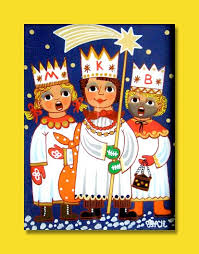 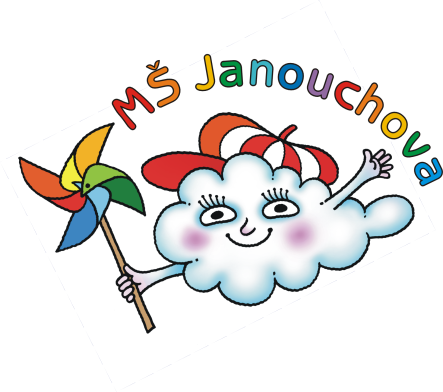 JÍDELNÍ LÍSTEKOD 3. 1. 2023 DO 6. 1. 2023STRAVA JE URČENA K OKAMŽITÉ SPOTŘEBĚ.ZMĚNA JÍDELNÍČKU JE VYHRAZENA.Pavla Maršálková			Helena Zímová		Šárka Ryšavávedoucí kuchařka			vedoucí kuchařka		vedoucí školní jídelnyjídelna Janouchova			jídelna ModletickáČerstvé ovoce, zelenina a bylinky jsou v jídelním lístku zvýrazněny modře.Dbáme na dodržování pitného režimu, po celý den je dětem nabízen mírně oslazený ovocný čaj a voda.PŘESNÍDÁVKAOBĚDSVAČINA2. 1.PF  20233. 1.pomazánka z tuňáka, chléb, pomeranč, čaj s citrónem(1,4)polévka z míchané zeleninynovoroční čočka, ledový salát s rajčátky, pečivo, ovocný čaj(1,9)chléb, pomazánkové máslo, mrkev, mléko(1,7)4. 1.celozrnný chléb, tvarohová pomazánka s lahůdkovou cibulkou, kapie, mléko(1,7)pórkový krém s houstičkouholandský řízek, bramborová kaše, okurkový salát, ovocný čaj(1,3,7)houska, medové máslo, jablko, čaj, mléko(1,7)5. 1.obilné kuličky, banán, mléko(1,7)brokolicová polévkamexický guláš, hrášková rýže, mandarinka, ovocný čaj(1,7)dalamánek sýrová pomazánka, kedlubna, ovocný čaj(1)6. 1.chléb, pomazánka ze zeleného hrášku a lučiny, rajčátko, mlékozeleninová polévka s bulgurempečené kuře, brambor, ovocný salát s pomelem, čaj(1,9)ovocný jogurt, rohlík, hruška, ovocný čaj(1,7)